新北市 文山  國民中學 110 學年度 七 年級第  1  學期彈性課程計畫  設計者：＿王薏晶＿＿＿＿＿一、課程類別：    1.█統整性主題/專題/議題探究課程：       認識家園                 2.□社團活動與技藝課程：                               □    3.□特殊需求領域課程：                             3.□其他類課程：＿＿＿＿                         ＿＿＿＿＿＿＿＿                      二、學習節數：每週( 1 )節，實施( 21 )週，共( 21 )節。  三、課程內涵：四、課程架構：你知道文山國中的校徽有什麼意義嗎？文山國中的Logo為什麼是一隻獅子呢？「你」是故事的主角，身為文中人必知文中事。透過新店自然、人文資料的了解，讓學生對自已所生長的環境有更深入的認同，培養學生對生活環境與鄉土的情壞。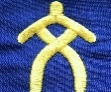 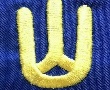 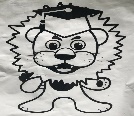 課程內容安排將不再是以老師為主的知識傳遞，而是轉變成學生主動學習，實際操作及體驗的課程，透過每次主題的知識學習與實作報告等，厚植學生帶得走的能力，如敏銳事物觀察力、資料統整及分析能力、問題解決能力、多媒體應用能力、團隊合作能力、藝術表現及口語表達能力，進而將所學到的鄉土與地方，拓展至家庭、社區中，達成文山國中親師生自發、永續、共好的新願景。 1.認識鄉土與地方，愛鄉愛土愛家園，進而立足臺灣放眼天下。2.培養學生鄉土文化、文章閱讀、提升資訊、藝術表現與口語表達能力。3.培養學生地理識圖能力，對所處環境的變化與應用。主題一：我的家園主題二：新店文史主題三：青山長綠淨水長流五、本學期達成之學生圖像素養指標：(打V處為本課程計畫達成之素養指標)六、素養導向教學規劃：六、本課程是否有校外人士協助教學■否，全學年都沒有(以下免填)□有，部分班級，實施的班級為：___________□有，全學年實施*上述欄位皆與校外人士協助教學與活動之申請表一致總綱核心素養學習目標■ A1身心素質與自我精進■ A2系統思考與解決問題■ A3規劃執行與創新應變■ B1符號運用與溝通表達■ B2科技資訊與媒體素養■ B3藝術涵養與美感素養■ C1道德實踐與公民意識■ C2人際關係與團隊合作□ C3多元文化與國際理解1.覺察人類生活相關議題，進而分析判斷及反思，並嘗試改善或解決問題。2.主動學習與探究人類生活相關議題，善用資源並規劃相對應的行動方案及創新突破的可能性。3.運用文字、語言、表格與圖像等表徵符號，表達人類生活的豐富面貌，並能促進相互溝通與理解。4.欣賞不同時空環境下形塑的自然、族群與文化之美，增進生活的豐富 性。5.具備同理與理性溝通的知能與態度，發展與人合作的互動關係。圖像向度素養指標素養指標素養指標素養指標陽光正向健康正向正向健康健康陽光正向健康1.關懷尊重V1.身心平衡V陽光正向健康2.正面思考V2.快樂生活V飛鷹宏觀卓越宏觀宏觀卓越卓越飛鷹宏觀卓越1.溝通表達V1.靈活創新V飛鷹宏觀卓越2.放眼國際V2.追求榮譽V碧水適性學習適性適性學習學習碧水適性學習1.欣賞接納V1.終身學習V碧水適性學習2.適性揚才V2.活學活用V獅子 領導勇敢領導領導勇敢勇敢獅子 領導勇敢1.解決問題V1.自信創新V獅子 領導勇敢2.獨立思考V2.勇於承擔V教學期程學習重點學習重點單元/主題名稱與活動內容節數教學資源/學習策略評量方式融入議題備註學習表現學習內容單元/主題名稱與活動內容節數教學資源/學習策略評量方式融入議題備註第一週8/30-9/3(開學日未定)社 1a-Ⅳ-1發覺生活經驗或社會現象與社會領域內容知識的關係。地 Aa-Ⅳ-3臺灣地理位置的特性及其影響。主題一：我的家園認識台灣、新店區以及文山國中的地理位置。利用google earth與行政區圖，帶領學生認識環境1臺灣地圖教學PPTgoogle map口頭問答【環境教育】【科技教育】第二週9/6-9/10地 1c-Ⅳ-1利用地理基本概念與技能，檢視生活中面對的選擇與決策。地 Aa-Ⅳ-1全球經緯度座標系統。主題一：我的家園認識台灣、新店區以及文山國中的地理位置。以文山國中為中心，利用新店街道圖，帶領學生認識學校的相對位置、絕對位置運用捷運新店站的地圖，介紹學校周邊環境介紹地圖具備的四要素1臺灣地圖教學PPTgoogle map學習單口頭問答【環境教育】【科技教育】第三週9/13-9/17社 2a-Ⅳ-2關注生活周遭的重要議題及其脈絡，發展本 土 意 識 與 在 地 關懷。地 Ca-Ⅳ-3聚落地名的命名與環境、族群文化的關係。主題一：我的家園介紹文山國中logo的由來以及獅頭山步道。利用地圖與影片介紹獅頭山步道1教學PPTgoogle map影片欣賞口頭問答【環境教育】【科技教育】第四週9/20-9/24社 3b-Ⅳ-3使用文字、照片、圖表、數據、地圖、年表、言語等多種方式，呈現並解釋探究結果。地 Aa-Ⅳ-3地理位置的特性及其影響。主題一：我的家園繪製我的校園地圖。介紹校園平面圖並說明繪製校園地圖需要具備的地圖要素帶領學生手繪校園地圖，擬草稿階段1教學PPT校園地圖口頭問答學習單【環境教育】【科技教育】第五週9/27-10/1社 3b-Ⅳ-3使用文字、照片、圖表、數據、地圖、年表、言語等多種方式，呈現並解釋探究結果。地 Aa-Ⅳ-3地理位置的特性及其影響。主題一：我的家園繪製我的校園地圖。帶領學生手繪校園創意地圖，建構地圖細節1教學PPT校園地圖口頭問答學習單【環境教育】【科技教育】第六週10/4-10/8社 3b-Ⅳ-3使用文字、照片、圖表、數據、地圖、年表、言語等多種方式，呈現並解釋探究結果。地 Aa-Ⅳ-3地理位置的特性及其影響。主題一：我的家園繪製我的校園地圖。完成手繪校園地圖，需上色或描黑邊1教學PPT校園地圖口頭問答學習單【環境教育】【科技教育】第七週10/11-10/15(段考週暫定)社 3b-Ⅳ-3使用文字、照片、圖表、數據、地圖、年表、言語等多種方式，呈現並解釋探究結果。地 Aa-Ⅳ-3地理位置的特性及其影響。主題一：我的家園學生作品賞析。將各班優良作品掃描存檔電腦，帶領全班一起欣賞每件作品並請學生分享心得1教學PPT校園地圖口頭問答學習單【環境教育】【科技教育】第八週10/18-10/22地 1b-Ⅳ-1解析自然環境與人文景觀的相互關係。地 Ca-Ⅳ-3聚落地名的命名與環境、族群文化的關係。主題二：新店文史認識瑠公圳與大坪林圳，漢人來台的開發史。新店水資源分布11.影片教學2.臺灣地圖3.教學PPT4.google map影片教學【環境教育】【原住民教育】【多元文化教育】第九週10/25-10/29地 1b-Ⅳ-2歸納自然與人文環境互動的結果。地 Ca-Ⅳ-3聚落地名的命名與環境、族群文化的關係。主題二：新店文史認識新店地區的人文與開發的歷史軌跡。新店先民之原住民與漢人入墾11.影片教學2.臺灣地圖3.教學PPT4.google map影片教學【環境教育】【原住民教育】【多元文化教育】第十週11/1-11/5地 1b-Ⅳ-2歸納自然與人文環境互動的結果。地 Ca-Ⅳ-4問題探究：地名和生產活動、產物命名等商品行銷的關係。主題二：新店文史認識新店地區的人文與開發的歷史軌跡。新店地形與茶葉產業發展介紹文山農場11.影片教學2.臺灣地圖3.教學PPT4.google map影片教學學習單【環境教育】【原住民教育】【多元文化教育】第十一週11/8-11/12地 1b-Ⅳ-2歸納自然與人文環境互動的結果。地 Ca-Ⅳ-3聚落地名的命名與環境、族群文化的關係。主題二：新店文史認識新店地區的人文與開發的歷史軌跡。和美山煤礦產業與發展歷史11.影片教學2.臺灣地圖3.教學PPT4.google map影片教學【環境教育】【原住民教育】【多元文化教育】第十二週11/15-11/19地 1b-Ⅳ-2歸納自然與人文環境互動的結果。地 Ca-Ⅳ-4問題探究：地名和生產活動、產物命名等商品行銷的關係。主題二：新店文史認識新店地區的人文與開發的歷史軌跡。新店、烏來山區焗腦產業與發展歷史11.影片教學2.臺灣地圖3.教學PPT4.google map影片教學學習單【環境教育】【原住民教育】【多元文化教育】第十三週11/22-11/26地 1b-Ⅳ-2歸納自然與人文環境互動的結果。地 Ca-Ⅳ-4問題探究：地名和生產活動、產物命名等商品行銷的關係。主題二：新店文史認識新店地區的人文與開發的歷史軌跡。新店、烏來山區焗腦產業與發展歷史11.影片教學2.臺灣地圖3.教學PPT4.google map影片教學學習單【環境教育】【原住民教育】【多元文化教育】第十四週11/29-12/3(段考週暫定)地 1b-Ⅳ-2歸納自然與人文環境互動的結果。地 Af-Ⅳ-1聚落體系與交通網絡。主題二：新店文史認識新店地區的人文與開發的歷史軌跡。介紹新店文史館與當季的活動特展11.影片教學2.臺灣地圖3.教學PPT4.google map影片教學【環境教育】【原住民教育】【多元文化教育】第十五週12/6-12/10地 1a-Ⅳ-1說明重要地理現象分布特性的成因。地 Ca-Ⅳ-3聚落地名的命名與環境、族群文化的關係。主題三：青山長綠淨水長流介紹新店最高海拔的山--獅仔頭山。介紹獅仔頭山步道介紹新店當藥、金毛杜鵑花11.影片教學2.臺灣地圖3.教學PPT4.google map口頭問答影片教學【環境教育】【原住民教育】第十六週12/13-12/17地 1a-Ⅳ-1說明重要地理現象分布特性的成因。地 Ca-Ⅳ-3聚落地名的命名與環境、族群文化的關係。主題三：青山長綠淨水長流認識新店溪與大台北盆地的關係。介紹新店溪與曲流地形知道翡翠水庫護森林11.影片教學2.臺灣地圖3.教學PPT4.google map學習單影片教學【環境教育】第十七週12/20-12/24地 1b-Ⅳ-2歸納自然與人文環境互動的結果。地 Ca-Ⅳ-3聚落地名的命名與環境、族群文化的關係。主題三：青山長綠淨水長流認識翡翠水庫。介紹翡翠水庫集水區與水源供應地區11.影片教學2.臺灣地圖3.教學PPT4.google map學習單影片教學【環境教育】第十八週12/27-12/31地 1a-Ⅳ-1說明重要地理現象分布特性的成因。地 Ca-Ⅳ-3聚落地名的命名與環境、族群文化的關係。主題三：青山長綠淨水長流認識新店三湖五潭。介紹新店三湖（梅花湖、燕子湖、濛濛湖）五潭（碧潭、青潭、直潭、塗潭、灣潭）11.影片教學2.臺灣地圖3.教學PPT4.google map學習單影片教學【環境教育】第十九週1/3-1/7地 1b-Ⅳ-2歸納自然與人文環境互動的結果。地 Ca-Ⅳ-3聚落地名的命名與環境、族群文化的關係。主題三：青山長綠淨水長流認識碧潭與碧潭堰。認識碧潭三橋介紹碧潭周邊景點11.影片教學2.臺灣地圖3.教學PPT4.google map學習單影片教學【環境教育】第二十週1/10-1/14地 1b-Ⅳ-2歸納自然與人文環境互動的結果。地 Ca-Ⅳ-3聚落地名的命名與環境、族群文化的關係。主題三：青山長綠淨水長流認識碧潭周邊景點。介紹全台僅剩的人力渡船—新店渡11.影片教學2.臺灣地圖3.教學PPT4.google map學習單影片教學【環境教育】第二十一週1/17-1/21(段考週暫定；寒假未定)地 1b-Ⅳ-2歸納自然與人文環境互動的結果。地 Ca-Ⅳ-3聚落地名的命名與環境、族群文化的關係。主題三：青山長綠淨水長流認識碧潭周邊景點。回顧本學期對新店地區的認識與心得感想11.影片教學2.臺灣地圖3.教學PPT4.google map口頭問答【環境教育】教學期程校外人士協助之課程大綱教材形式教材內容簡介預期成效原授課教師角色□簡報□印刷品□影音光碟□其他於課程或活動中使用之教學資料，請說明： 